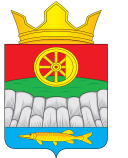 АДМИНИСТРАЦИЯ КРУТОЯРСКОГО СЕЛЬСОВЕТАУЖУРСКОГО РАЙОНА КРАСНОЯРСКОГО КРАЯПОСТАНОВЛЕНИЕ14.03.2023г.                                  с. Крутояр                                               № 24О мерах по обеспечению пожарной безопасности в  весенне-летний   пожароопасный   период   на  2023г. на территории Крутоярского  сельсовета Ужурского района Красноярского краяВ соответствии с Федеральным законом от 21.12.1994 г. № 69-ФЗ «О пожарной безопасности», в целях подготовки к весенне-летнему пожароопасному периоду 2023года, обеспечения контроля за соблюдением правил и мер пожарной безопасности на территории Крутоярского сельсовета ПОСТАНОВЛЯЮ:1. Утвердить план мероприятий  по обеспечению первичных мер пожарной безопасности в весенне-летний период  2023г. на территории Крутоярского сельсовета согласно приложению.2. Руководителям хозяйств, предприятий, организаций и учреждений  всех форм собственности:а) обеспечить помещения необходимым количеством первичных средств пожаротушения;б) производить очистку проездов и подъезды к зданиям, сооружениям и водоисточникам;в) обеспечить устойчивое функционирование средств телефонной связи для сообщения о пожаре на муниципальный пожарный пост администрации сельсовета, пожарную часть;г) провести дополнительный противопожарный инструктаж всех работников;д)  обновить информационные стенды на противопожарную тематику.3. Руководителям сельскохозяйственных предприятий, фермерских хозяйств,  проводящих работы в поле запретить в пожароопасный период проводить работы по выжиганию травы на лесных прогалинах, стерни и соломы на полях, складирование соломы по краю  полей непосредственно примыкающих к лесам без постоянного наблюдения и опашки двумя минерализированными полосами шириной не менее 10 метров между ними 5 метров. При возникновении пожаров выделять технику, материалы, ГСМ и личный состав в количестве необходимом для ликвидации пожаров.4. Директору МБОУ «Крутоярская СОШ»:Обеспечить пожарную безопасность школы, включая летнюю оздоровительную площадку дневного пребывания в пожароопасный период.а) провести  инструктажи преподавательского состава по мерам пожарной безопасности и действиям в случае пожара;б) провести внеклассные мероприятия с учащимися о мерах пожарной безопасности в быту и на территории учебных заведений.5. Рекомендовать участковому уполномоченному ОМВД РФ по Ужурскому району (Иванову Е.Г) обеспечить выявление лиц, ведущих аморальный образ жизни, и проведение с ними работы по профилактике пожаров.6. Провести собрание жителей села по вопросам соблюдения правил пожарной безопасности.7. Запретить населению разведение открытого огня, сжигание мусора на территории села, высыпание золы и шлака вблизи надворных построек и жилых домов. Соблюдать требования пожарной безопасности в индивидуальных гаражах.8. Контроль за выполнением постановления оставляю за собой.9. Опубликовать постановление в газете «Крутоярские Вести» и на официальном сайте Крутоярского сельсовета Ужурского района Красноярского края.Глава сельсовета                                                                    Е.В. МожинаПриложение                                                                                                                                                                                                                                                            к постановлению от                                                                                     14.03.2023г № 24ПЛАНмероприятий по обеспечению первичных мерпожарной безопасности в весенне-летний  период на территории Крутоярского сельсовета в 2023г.№п/пМероприятияСрок исполненияОтветственные1.Проведение разъяснительной работы с населением по вопросам соблюдения правил противопожарной безопасности в весенне-летний пожароопасный период. ПостоянноАдминистрация сельсовета2.Обеспечение  территории  сельсовета исправной телефонной связью.ПостоянноУзел связи3.Проведение профилактических отжигов на территории сельсовета.Март-апрельАдминистрация Крутоярского сельсовета, ПСЧ-674.Организация и проведение собрания граждан по вопросам соблюдения пожарной безопасности в весенне-летний период на территории сельсовета, соблюдения требований пожарной безопасности при эксплуатации печей, электроприборов, по вопросам уборки мусора и сухой растительности на прилегающих территориях.Март-апрель Администрация сельсовета5.Обеспечение свободного проезда пожарной техники к зданиям и водоисточникам.постоянноАдминистрация сельсоветаРуководители учреждений6.Проверка  объектов жизнеобеспечения и объектов с массовым пребыванием людей, устранение на них недостатков, которые могут привести к пожарам, проверка планов и путей эвакуации людей из здания.в течение   всего периодаРуководители предприятий,учреждений7. Учет и проверка мест проживания многодетных семей, инвалидов. (Состояние печного отопления, электропроводки).постоянноАдминистрация сельсовета, Представитель ПСЧ-678.Выявление лиц, ведущих аморальный образ жизни, проведение с ними работы по профилактике пожаров.постоянноРекомендовать Участковый уполномоченный полиции  9.Организовать  проведение проверок мест проживания неблагополучных семей.постоянноРекомендовать Участковому уполномоченному полиции. Администрация Крутоярского сельсовета.10.Организовать патрулирование на территории сельсовета в условиях устойчивой сухой, жаркой и ветреной погоды погоды или при получении штормового предупреждения.По мере необходимостиАдминистрация сельсовета11.Своевременное пресечение несанкционированных поджогов сухой травы и мусора на территории населенных пунктов и расследование умышленных поджогов.постоянноАдминистрация сельсовета. Рекомендовать участковому уполномоченному полиции.